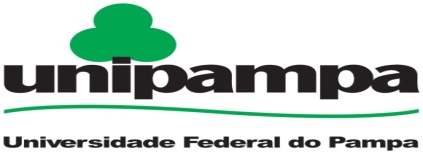 ACEITE DE ORIENTAÇÃO DE ESTÁGIO CURRICULAR OBRIGATÓRIO - CURSO DE BIOTECNOLOGIAEu ___________________________________ (nome do orientador) SIAPE n°___________________ declaro que o/a acadêmico(a) _________________________________ (nome do/a aluno(a)) matrícula n°_______________________ é meu orientado no componente curricular Estágio Curricular Obrigatório sujeito às normas específicas e ao cumprimento das resoluções Unipampa._______________________             ________________________            Aluno                                               Orientador				São Gabriel, ___ de _____________ de 20___.